Smarter Balanced Assessment Consortium DocumentMathematics General Item and Task Specifications Grades 3-5http://www.smarterbalanced.org/wordpress/wp-content/uploads/2012/05/TaskItemSpecifications/Mathematics/MathematicsGeneralItemandTaskSpecificationsGrades3-5.pdf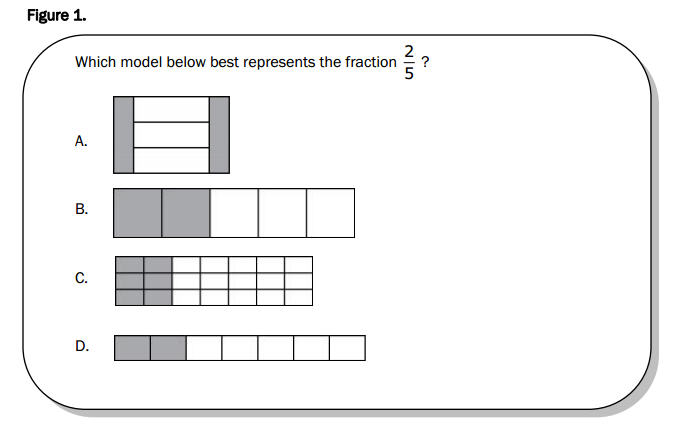 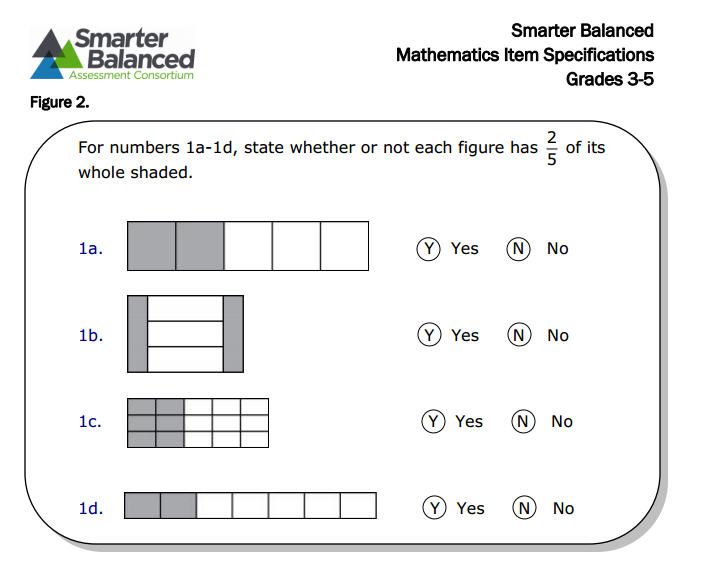 